РЕШЕНИЕРассмотрев проект решения о внесении изменения в Решение Городской Думы Петропавловск-Камчатского городского округа от 18.11.2014 № 270-нд «О налоге на имущество физических лиц на территории Петропавловск-Камчатского городского округа», внесенный прокурором города Петропавловск-Камчатского
Волосюком С.В., в целях приведения Решения Городской Думы Петропавловск-Камчатского городского округа от 18.11.2014 № 270-нд «О налоге на имущество физических лиц на территории Петропавловск-Камчатского городского округа»
в соответствие с Налоговым кодексом Российской Федерации, в соответствии
со статьей 28 Устава Петропавловск-Камчатского городского округа, Городская Дума Петропавловск-Камчатского городского округа РЕШИЛА:1. Принять Решение о внесении изменения в Решение Городской Думы Петропавловск-Камчатского городского округа от 18.11.2014 № 270-нд «О налоге на имущество физических лиц на территории Петропавловск-Камчатского городского округа».2. Направить принятое Решение Главе Петропавловск-Камчатского городского округа для подписания и обнародования.РЕШЕНИЕот 17.12.2014 № 275-ндО внесении изменения в Решение Городской Думы Петропавловск-Камчатского городского округа от 18.11.2014 № 270-нд «О налоге на имущество физических лиц на территории Петропавловск-Камчатского городского округа»Принято Городской Думой Петропавловск-Камчатского городского округа(решение от 17.12.2014 № 614-р)1. Статью 3 изложить в следующей редакции:«Статья 3. Налоговые льготы1. Дополнительно к категориям налогоплательщиков, указанным в пункте 1 статьи 407 Налогового кодекса Российской Федерации, освобождаются от уплаты налога следующие категории граждан:- инвалиды III группы инвалидности;- родители (иные законные представители), имеющие детей инвалидов;- лица, имеющие на иждивении 3 и более детей.2. Налоговые льготы указанным в настоящей статье категориям налогоплательщиков предоставляются в порядке, предусмотренном пунктами 2-7 статьи 407 Налогового кодекса Российской Федерации.».2. Настоящее Решение вступает в силу с 01.01.2015.ГлаваПетропавловск-Камчатскогогородского округа                                                                                        К.Г. Слыщенко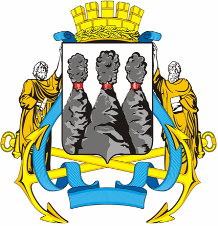 ГОРОДСКАЯ ДУМАПЕТРОПАВЛОВСК-КАМЧАТСКОГО ГОРОДСКОГО ОКРУГАот 17.12.2014 № 614-р23-я сессияг.Петропавловск-КамчатскийО принятии решения о внесении изменения в Решение Городской Думы Петропавловск-Камчатского городского округа от 18.11.2014 № 270-нд «О налоге на имущество физических лиц на территории Петропавловск-Камчатского городского округа»Глава Петропавловск-Камчатского городского округа, исполняющий полномочия председателя Городской ДумыК.Г. Слыщенко             ГОРОДСКАЯ ДУМАПЕТРОПАВЛОВСК-КАМЧАТСКОГО ГОРОДСКОГО ОКРУГА